Схема городского автобусного маршрута №5Утверждаю                                                                                                   		СогласованоИндивидуальный предприниматель                                                          		Заместитель директора МКУ «УЖКХ г.Когалыма»_____________ Ф.Т.о.Шахбазов                                                                   		____________ Е.В.Епифанова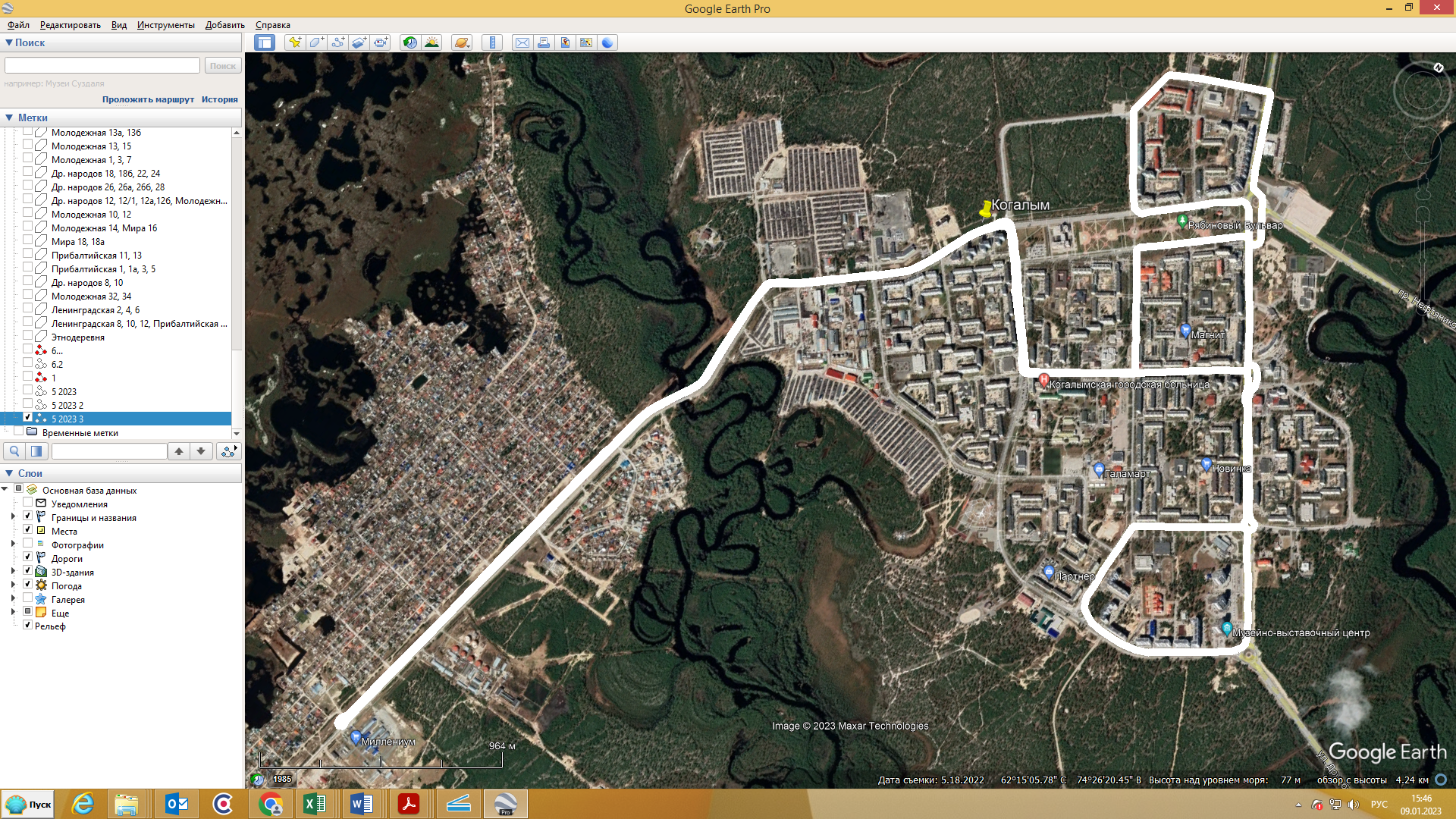 